Pour les personnes n’ayant aucune expérience professionnelle, veuillez nous faire parvenir un document de l’école attestant de l’apprentissage de tout ou partie de ces actes. Pour les personnes ayant une expérience professionnelle, un document de votre employeur attestant sur l’honneur de votre maîtrise de tout ou partie de ces actes. Les réponses fournies permettront d’une part de calibrer les mesures compensatoires qui vous seront demandées et d’autre part, vous engage dans la poursuite de votre exercice en France où vos futurs employeurs seront en droit d’exiger de vous la maitrise de ces gestes. Pôle Cohésion Sociale, Formation, Certification  Affaire suivie par Fabienne BOYE  Courriel : fabienne.boye@dreets.gouv.frdreets-oc.diplomes-paramedicaux@dreets.gouv.fr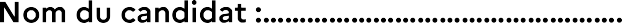 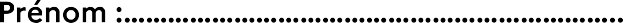 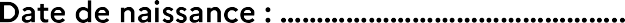 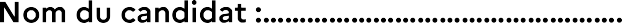 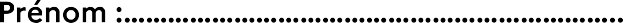 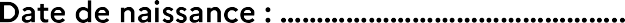 Le référentiel de formation pour la profession auxiliaire de puericulture en France vient d’être modifié. Certains gestes techniques ont été ajoutés aux compétences attendus des auxiliaires de puericulture. Ainsi, indiquez si au cours de votre formation initiale ou au cours de vos expériences professionnelles vous avez appris ou pratiqué les actes listés ci-après :